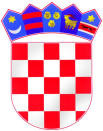       REPUBLIKA HRVATSKA	 		    		      Zrakoplovna tehnička škola               Rudolfa Perešina          KLASA: 003-06/20-01/10URBROJ: 238/31-60-01-20-3Velika Gorica, 23.12.2020.Zaključci s 29. sjednice Školskog odbora održane  23. prosinca 2020. godineI.Školski odbor  jednoglasno je verificirao zapisnik s 28. sjednice Školskog odbora.II.Školski odbor jednoglasno je donio Odluku o izmjena Godišnjeg plana i programa rada škole za školsku godinu 2020./2021.III.Školski odbor jednoglasno je donio Odluku o usvajanju Rebalansa financijskog plana za 2020. godinu.IV.Školski odbor jednoglasno je donio Odluku o usvajanju Financijskog plana u sustavu proračuna za 2021. godinu i projekcije za 2022. i 2023. godinu.                                                                                             Predsjednica Školskog odbora                                                                                                  Zvjezdana Zrinski, prof.,v.r.